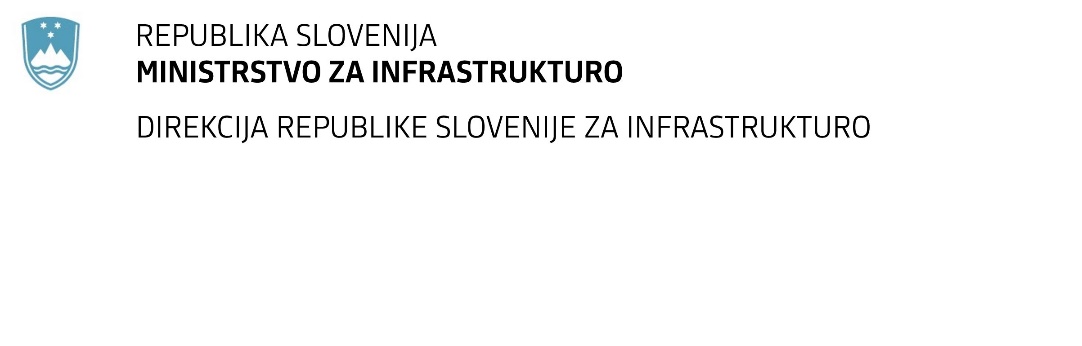 SPREMEMBA RAZPISNE DOKUMENTACIJE za oddajo javnega naročila Obvestilo o spremembi razpisne dokumentacije je objavljeno na "Portalu javnih naročil".Obrazložitev sprememb:Spremembe so sestavni del razpisne dokumentacije in jih je potrebno upoštevati pri pripravi ponudbe.Številka:43001-139/2022-02oznaka naročila:D-86/22 G   Datum:06.05.2022MFERAC:2431-22-000635/0Sanacija zidov in ureditev odvodnjavanja »Podkraj« na cesti R3-621/1412 Podkraj – Col v km 15,300Naročnik objavlja celotno PZI dokumentacijo. 